REVISIÓN PARCIAL DE LAS DIRECTRICES DE EXAMEN DEl PORTAINJERTOS DE TOMATEDocumento preparado por la Oficina de la UniónDescargo de responsabilidad: el presente documento no constituye un documento de política u orientación de la UPOV	En su quincuagésima reunión, celebrada en Brno (República Checa) del 27 de junio al 1 de julio de 2016, el Grupo de Trabajo Técnico sobre Hortalizas (TWV) examinó una propuesta de revisión parcial de las directrices de examen del portainjertos de tomate conforme a los documentos TG/294/1 Corr. Rev. y TWV/50/19 “Partial Revision of the Test Guidelines for Tomato Rootstocks (Document TG/294/1 Corr. Rev.)” y propuso efectuar una revisión de dichas directrices según se indica a continuación (véase el párrafo 91 del documento TWV/50/25 “Report”).	El presente documento tiene por finalidad exponer una propuesta de revisión parcial de las directrices de examen del portainjertos de tomate (documento TG/294/1 Corr. Rev.).	Se proponen las siguientes modificaciones:La ampliación de la cobertura de las directrices de examen ha de quedar reflejada:en la portada;en el capítulo 1 “Objeto de estas directrices de examen”;en la sección 1 “Objeto del Cuestionario Técnico” del capítulo 10 “Cuestionario Técnico”.Incorporación de un nuevo nivel de expresión en el carácter 16, así como una explicación.	Los cambios propuestos se indican a continuación como texto resaltado y subrayado (inserción) o tachado (eliminación).ampliación DE LA COBERTURA DE LAS DIRECTRICES DE EXAMENAmpliación de la cobertura de las directrices de examen en la portadaTexto actual:Nombres alternativos:*Nuevo texto propuesto:Nombres alternativos:*Ampliación de la cobertura de las directrices de examen en el capítulo 1 “Objeto de estas directrices de examen”Texto actual: 1.	Objeto de estas directrices de examen1.1	Las presentes directrices de examen se aplican a todas las variedades de Solanum lycopersicum L. x Solanum habrochaites S. Knapp & D.M. Spooner, Solanum lycopersicum L. x Solanum peruvianum L. (Mill.) y Solanum lycopersicum L. x Solanum cheesmaniae (L. Ridley) Fosberg.  Dichas variedades se utilizan generalmente como portainjertos de variedades de tomate (variedades de Solanum lycopersicum L. (Lycopersicum esculentum L. (Mill.)).1.2	Los portainjertos pertenecientes a Solanum lycopersicum L. (Lycopersicum esculentum Mill.) o a Solanum lycopersicum L. x Solanum pimpinellifolium L. (Lycopersicum esculentum Mill. x Lycopersicum pimpinellifolium Mill.) deberán incluirse en las directrices de examen de la UPOV TG/44.Nuevo texto propuesto:1.	Objeto de estas directrices de examen1.1	Las presentes directrices de examen se aplican a todas las variedades de Solanum habrochaites S. Knapp & D.M. Spooner, Solanum lycopersicum L. x Solanum habrochaites S. Knapp & D.M. Spooner, Solanum lycopersicum L. x Solanum peruvianum L. (Mill.), y Solanum lycopersicum L. x Solanum cheesmaniae (L. Ridley) Fosberg y Solanum pimpinellifolium L. x Solanum habrochaites S. Knapp & D.M. Spooner.  Dichas variedades se utilizan generalmente como portainjertos de variedades de tomate (variedades de Solanum lycopersicum L. (Lycopersicum esculentum L. (Mill.)).1.2	Los portainjertos pertenecientes a Solanum lycopersicum L. (Lycopersicum esculentum Mill.) o a Solanum lycopersicum L. x Solanum pimpinellifolium L. (Lycopersicum esculentum Mill. x Lycopersicum pimpinellifolium Mill.) deberán incluirse en las directrices de examen de la UPOV TG/44.Ampliación de la cobertura de las directrices de examen en la sección 1 “Objeto del Cuestionario Técnico” del capítulo 10 “Cuestionario Técnico”Texto actual: Nuevo texto propuesto:Incorporación de un nuevo nivel de expresión en el carácter 16, así como una explicaciónTexto actual:Nuevo texto propuesto:Ad. 16:  Fruto:  tamaño	Las variedades de determinados cruzamientos interespecíficos para portainjertos de tomate no producen frutos, o, excepcionalmente, pueden producir unos pocos frutos de muy pequeño tamaño (nota 1).[Fin del documento]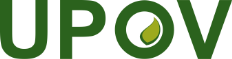 SUnión Internacional para la Protección de las Obtenciones VegetalesComité TécnicoQuincuagésima tercera sesión
Ginebra, 3 a 5 de abril de 2017TC/53/28Original:  InglésFecha:  10 de marzo de 2017PORTAINJERTOS DE TOMATE
Código UPOV: SOLAN_LHA;
SOLAN_LPE; SOLAN_LCHSolanum lycopersicum L. x Solanum habrochaites S. Knapp & D.M. Spooner;Solanum lycopersicum L. x 
Solanum peruvianum (L.) Mill.;Solanum lycopersicum L. x 
Solanum cheesmaniae (L. Ridley) Fosberg*Nombre botánicoInglésFrancésAlemánEspañolSolanum lycopersicum L. x
Solanum habrochaites S. Knapp & D.M. SpoonerSolanum lycopersicum L. x Solanum peruvianum (L.) Mill.Solanum lycopersicum L. x Solanum cheesmaniae (L. Ridley) FosbergPORTAINJERTOS DE TOMATE
Código UPOV: SOLAN_HAB; SOLAN_LHA;
SOLAN_LPE; SOLAN_LCH; SOLAN_PHASolanum habrochaites S. Knapp & D.M. Spooner;Solanum lycopersicum L. x Solanum habrochaites S. Knapp & D.M. Spooner;Solanum lycopersicum L. x 
Solanum peruvianum (L.) Mill.;Solanum lycopersicum L. x 
Solanum cheesmaniae (L. Ridley) FosbergSolanum pimpinellifolium L. x Solanum habrochaites S. Knapp & D.M. Spooner *Nombre botánicoInglésFrancésAlemánEspañolSolanum habrochaites S. Knapp & D.M. Spooner, Lycopersicon agrimoniifolium Dunal,
Lycopersicon hirsutum Dunal, 
Lycopersicon hirsutum f. glabratum C. H. Müll.Solanum lycopersicum L. x
Solanum habrochaites S. Knapp & D.M. SpoonerSolanum lycopersicum L. x 
Solanum peruvianum (L.) Mill.Solanum lycopersicum L. x 
Solanum cheesmaniae (L. Ridley) FosbergSolanum pimpinellifolium L. x Solanum habrochaites S. Knapp & D.M. SpoonerCUESTIONARIO TÉCNICOCUESTIONARIO TÉCNICOPágina {x} de {y}Número de referencia:Número de referencia:Número de referencia:Fecha de la solicitud:Fecha de la solicitud:Fecha de la solicitud:(no debe ser rellenado por el solicitante)(no debe ser rellenado por el solicitante)(no debe ser rellenado por el solicitante)CUESTIONARIO TÉCNICOrellénese junto con la solicitud de derechos de obtentorCUESTIONARIO TÉCNICOrellénese junto con la solicitud de derechos de obtentorCUESTIONARIO TÉCNICOrellénese junto con la solicitud de derechos de obtentorCUESTIONARIO TÉCNICOrellénese junto con la solicitud de derechos de obtentorCUESTIONARIO TÉCNICOrellénese junto con la solicitud de derechos de obtentorCUESTIONARIO TÉCNICOrellénese junto con la solicitud de derechos de obtentor1.	Objeto del Cuestionario Técnico1.	Objeto del Cuestionario Técnico1.	Objeto del Cuestionario Técnico1.	Objeto del Cuestionario Técnico1.	Objeto del Cuestionario Técnico1.	Objeto del Cuestionario Técnico	Portainjertos de tomate pertenecientes a	Portainjertos de tomate pertenecientes a	Portainjertos de tomate pertenecientes a	Portainjertos de tomate pertenecientes a1.1	Nombre botánicoSolanum lycopersicum L. x Solanum habrochaites S. Knapp & D.M. SpoonerSolanum lycopersicum L. x Solanum habrochaites S. Knapp & D.M. SpoonerSolanum lycopersicum L. x Solanum habrochaites S. Knapp & D.M. Spooner[…][…]1.2	Nombre botánicoSolanum lycopersicum L. x Solanum peruvianum (L.) Mill.Solanum lycopersicum L. x Solanum peruvianum (L.) Mill.Solanum lycopersicum L. x Solanum peruvianum (L.) Mill.[…][…]1.3	Nombre botánicoSolanum lycopersicum L. x Solanum cheesmaniae (L. Ridley) FosbergSolanum lycopersicum L. x Solanum cheesmaniae (L. Ridley) FosbergSolanum lycopersicum L. x Solanum cheesmaniae (L. Ridley) Fosberg[…][…].CUESTIONARIO TÉCNICOCUESTIONARIO TÉCNICOPágina {x} de {y}Número de referencia:Número de referencia:Número de referencia:Fecha de la solicitud:Fecha de la solicitud:Fecha de la solicitud:(no debe ser rellenado por el solicitante)(no debe ser rellenado por el solicitante)(no debe ser rellenado por el solicitante)CUESTIONARIO TÉCNICOrellénese junto con la solicitud de derechos de obtentorCUESTIONARIO TÉCNICOrellénese junto con la solicitud de derechos de obtentorCUESTIONARIO TÉCNICOrellénese junto con la solicitud de derechos de obtentorCUESTIONARIO TÉCNICOrellénese junto con la solicitud de derechos de obtentorCUESTIONARIO TÉCNICOrellénese junto con la solicitud de derechos de obtentorCUESTIONARIO TÉCNICOrellénese junto con la solicitud de derechos de obtentor1.	Objeto del Cuestionario Técnico1.	Objeto del Cuestionario Técnico1.	Objeto del Cuestionario Técnico1.	Objeto del Cuestionario Técnico1.	Objeto del Cuestionario Técnico1.	Objeto del Cuestionario Técnico	Portainjertos de tomate pertenecientes a	Portainjertos de tomate pertenecientes a	Portainjertos de tomate pertenecientes a	Portainjertos de tomate pertenecientes a1.1	Nombre botánicoSolanum habrochaites S. Knapp & D.M. SpoonerSolanum habrochaites S. Knapp & D.M. SpoonerSolanum habrochaites S. Knapp & D.M. Spooner[…][…]1.1 2	Nombre botánicoSolanum lycopersicum L. x Solanum habrochaites S. Knapp & D.M. SpoonerSolanum lycopersicum L. x Solanum habrochaites S. Knapp & D.M. SpoonerSolanum lycopersicum L. x Solanum habrochaites S. Knapp & D.M. Spooner[…][…]1.2 3	Nombre botánicoSolanum lycopersicum L. x Solanum peruvianum (L.) Mill.Solanum lycopersicum L. x Solanum peruvianum (L.) Mill.Solanum lycopersicum L. x Solanum peruvianum (L.) Mill.[…][…]1.3 4	Nombre botánicoSolanum lycopersicum L. x Solanum cheesmaniae (L. Ridley) FosbergSolanum lycopersicum L. x Solanum cheesmaniae (L. Ridley) FosbergSolanum lycopersicum L. x Solanum cheesmaniae (L. Ridley) Fosberg[…][…]1.5	Nombre botánicoSolanum pimpinellifolium L. x Solanum habrochaites S. Knapp & D.M. SpoonerSolanum pimpinellifolium L. x Solanum habrochaites S. Knapp & D.M. SpoonerSolanum pimpinellifolium L. x Solanum habrochaites S. Knapp & D.M. Spooner[…][…].
English
français
deutsch
españolExample Varieties
Exemples
Beispielssorten
Variedades ejemplo
Note/
Nota16.
(*)VGFruit: sizeFruit : tailleFrucht: GrößeFruto:  tamañoQN(b)smallpetitkleinpequeñoBody, Optifort3mediummoyenmittelmedioEmperador5largegrandgroßgrandeTitron7
English
français
deutsch
españolExample Varieties
Exemples
Beispielssorten
Variedades ejemplo
Note/
Nota16.
(*)
(+)VGFruit: sizeFruit : tailleFrucht: GrößeFruto:  tamañoQN(b)not developed or very smallnon développé ou très petitnicht entwickelt oder sehr kleinno desarrollado o muy pequeñoRT3031smallpetitkleinpequeñoBody, Optifort3mediummoyenmittelmedioEmperador5largegrandgroßgrandeTitron7